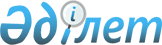 Аудандық мәслихаттың 2009 жылғы 29 желтоқсандағы № 175 "2010-2012 жылдарға арналған аудандық бюджет туралы" шешіміне өзгерістер мен толықтырулар енгізу туралы
					
			Күшін жойған
			
			
		
					Ақтөбе облысы Ойыл аудандық мәслихатының 2010 жылғы 22 қазандағы № 228 шешімі. Ақтөбе облысы Ойыл ауданының Әділет басқармасында 2010 жылғы 28 қазанда № 3-11-81 тіркелді. Күші жойылды - Ақтөбе облысы Ойыл аудандық мәслихатының 2011 жылғы 31 наурыздағы № 267 шешімімен      Ескерту. Күші жойылды - Ақтөбе облысы Ойыл аудандық мәслихатының 2011.03.31 № 267 Шешімімен.      

Қазақстан Республикасының 2001 жылғы 23 қаңтардағы № 148 «Қазақстан Республикасындағы жергілікті мемлекеттік басқару және өзін-өзі басқару туралы» Заңының 6 бабының 1 тармағының 1 тармақшасына, Қазақстан Республикасының 2008 жылғы 4 желтоқсандағы № 95-IV Бюджет Кодексінің 9 бабының 2 тармағына, 106 бабының 2 тармағының 4 тармақшасына және 4 тармағына сәйкес аудандық мәслихат ШЕШІМ ЕТЕДІ:



      1. Нормативтік құқықтық актілерді мемлекеттік тіркеу тізілімінде № 3-11-71 нөмірімен тіркелген, 2010 жылғы 4 ақпандағы«Ойыл» газетінің № 8-9 жарияланған аудандық маслихаттың 2009 жылғы 29 желтоқсандағы № 175 «2010-2012 жылдарға арналған аудандық бюджет туралы» шешіміне мынадай өзгерістер мен толықтырулар енгізілсін:



      1) 1 тармақта:



      1) тармақшасында:

      кірістер

      «2 288 528» деген цифрлар «2 264 735» деген сандармен ауыстырылсын;

      оның ішінде:

      трансферттер түсімдері бойынша

      «2 162 171» деген цифрлар «2 138 378» деген сандармен ауыстырылсын;



      2) тармақшасында:

      шығындар

      «2 322 249» деген цифрлар «2 298 456» деген сандармен ауыстырылсын;



      2) 7 тармақта:

      2 абзацтың бөлігінде:

      «7 710» деген цифрлар «6 330» деген сандармен ауыстырылсын;

      3 абзацтың бөлігінде:

      «3 470» деген цифрлар «3 433» деген сандармен ауыстырылсын;

      4 абзац алынып тасталсын;



      3) 9 тармақта:

      1 абзацтың бөлігінде:

      «2 609» деген цифрлар «4 094» деген сандармен ауыстырылсын;



      4) 10 тармақта:

      1 абзацтың бөлігінде:

      «13 735» деген цифрлар «13 729» деген сандармен ауыстырылсын;

      2 абзацтың бөлігінде:

      «8 194» деген цифрлар «8 190» деген сандармен ауыстырылсын;

      3 абзацтың бөлігінде:

      «5 541» деген цифрлар «5 539» деген сандармен ауыстырылсын;



      5) 12 тармақта:

      2 абзацтың бөлігінде:

      «122 000» деген цифрлар «131 210» деген сандармен ауыстырылсын;



      6) 13 тармақта:

      2 абзацтың бөлігінде:

      «21 500» деген цифрлар «23 513» деген сандармен ауыстырылсын;

      4 абзацтың бөлігінде:

      «168 396» деген цифрлар «128 396» деген сандармен ауыстырылсын;

      11 абзацтың бөлігінде:

      мынадай мазмұндағы абзацпен толықтырылсын:

      «заңды тұлғалардың жарғылық капиталын ұлғайтуға – 5000 мың теңге».



      7) көрсетілген шешімнің 1 және 5 қосымшалары осы шешімдегі 1және 5 қосымшаларға сәйкес редакцияда жазылсын.



      2. Осы шешім 2010 жылғы 1 қаңтардан бастап қолданысқа енгізіледі.      Аудандық мәслихат

      сессиясының төрағасы,

      мәслихат хатшысы:                    Б.Бисекенов

Аудандық мәслихатының 2010 жылғы

"22" қазандағы № 228 шешіміне

№ 1 қосымша 2010 жылға арналған аудандық бюджеті

Аудандық мәслихаттың

2010 жылғы 22 қазандағы

№ 228 шешіміне 5 қосымша Ойыл ауданы бойынша қала, селолық округтер әкімдіктерінің 2010

жылғы бюджеттік бағдарламалары бойынша қаржыландыру көлемікестенің жалғасы
					© 2012. Қазақстан Республикасы Әділет министрлігінің «Қазақстан Республикасының Заңнама және құқықтық ақпарат институты» ШЖҚ РМК
				СанатыСанатыСанатыСанатыСомасы (мың

теңге)СыныбыСыныбыСыныбыСомасы (мың

теңге)ішкі сыныбыішкі сыныбыСомасы (мың

теңге)АТАУЫСомасы (мың

теңге)І. Түсімдер2264735Кірістер1263571
Салық түсімдері1189701Кiрiстерге салынатын табыс салығы495362Жеке табыс салығы495363Әлеуметтiк салық549001Әлеуметтік салық549004Меншiкке салынатын салықтар124821Мүлiкке салынатын салықтар32993Жер салығы9494Көлiк құралдарына салынатын салық72725Бірыңғай жер салығы9625Тауарларға, жұмыстарға және қызметтер көрсетуге салынатын iшкi салықтар12112Акциздер833Табиғи және басқа ресурстарды пайдаланғаны үшiн түсетiн түсiмдер5384Кәсiпкерлiк және кәсiби қызметтi жүргiзгенi үшiн алынатын алымдар5908Заңдық мәнді іс-әрекеттерді жасағаны және (немесе) оған уәкілеттігі бар мемлекеттік органдар немесе лауазымды адамдар құжаттар бергені үшін алынатын міндетті төлемдер8411Мемлекеттік баж8412
Салықтық емес түсімдер73671Мемлекеттік меншiктен түсетiн кiрiстер45055Мемлекет меншігіндегі мүлікті жалға беруден түсетін кірістер45054Мемлекеттік меншіктен қаржыландырылатын, сондай-ақ ҚР Ұлттық Банкінің бюджетінен (шығыстар сметасынан) ұсталатын және қаржыландырылатын мемлекеттік мекемелер салатын айыппұлдар, өсімпұлдар, санкциялар, өндіріп алулар25061Мұнай секторы ұйымдарынан түсетін түсімдерді қоспағанда, мемлекеттік меншіктен қаржыландырылатын, сондай-ақ ҚР Ұлттық Банкінің бюджетінен (шығыстар сметасынан) ұсталатын және қаржыландырылатын мемлекеттік мекемелер салатын айыппұлдар, өсімпұлдар, санкциял25066Басқа да салықтық емес түсімдер3561Басқа да салықтық емес түсімдер3563
Негізгі капиталды сатудан түсетін түсімдер203Жердi және материалдық емес активтердi сату201Жердi және материалдық емес активтердi сату204
Трансферттердің түсімдері21383782Мемлекеттiк басқарудың жоғары тұрған органдарынан түсетiн трансферттер21383782Облыстық бюджеттен түсетін трансферттер2138378Ағымдағы нысаналы трансферттер242704Нысаналы даму трансферттері483909Субвенциялар1411765Функционалдық топФункционалдық топФункционалдық топФункционалдық топФункционалдық топСомасы (мың

теңге)Кіші функцияКіші функцияКіші функцияКіші функцияСомасы (мың

теңге)Бюджеттік бағдарламалардың әкімшісіБюджеттік бағдарламалардың әкімшісіБюджеттік бағдарламалардың әкімшісіСомасы (мың

теңге)БағдарламаБағдарламаСомасы (мың

теңге)АТАУЫСомасы (мың

теңге)123456II. Шығындар229845601Жалпы сипаттағы мемлекеттiк қызметтер143491011Мемлекеттiк басқарудың жалпы функцияларын орындайтын өкiлдi, атқарушы және басқа органдар123500011112Аудан (облыстық маңызы бар қала) мәслихатының аппараты10176011112001Аудан (облыстық маңызы бар қала) мәслихатының қызметін қамтамасыз ету жөніндегі қызметтер10176011122Аудан (облыстық маңызы бар қала) әкімінің аппараты47037011122001Аудан (облыстық маңызы бар қала) әкімінің қызметін қамтамасыз ету жөніндегі қызметтер43619004Мемлекеттік органдарды материалдық-техникалық жарақтандыру3418011123Қаладағы аудан, аудандық маңызы бар қала, кент, ауыл (село), ауылдық (селолық) округ әкімінің аппараты66287011123001Қаладағы аудан, аудандық маңызы бар қаланың, кент, ауыл (село), ауылдық (селолық) округ әкімінің қызметін қамтамасыз ету жөніндегі қызметтер63287023Мемлекеттік органдарды материалдық-техникалық жарақтандыру2091107Жергілікті атқарушы органның шұғыл шығындарға арналған резервінің есебінен іс-шаралар өткізу909012Қаржылық қызмет12073012452Ауданның (облыстық маңызы бар қаланың) қаржы бөлімі12073012452001Аудандық бюджетті орындау және коммуналдық меншікті (областық манызы бар қала) саласындағы мемлекеттік саясатты іске асыру жөніндегі қызметтер11740012452003Салық салу мақсатында мүлікті бағалауды жүргізу193019Мемлекеттік органдарды материалдық-техникалық жарақтандыру140015Жоспарлау және статистикалық қызмет7918015453Ауданның (облыстық маңызы бар қаланың) экономика және бюджеттік жоспарлау бөлімі7918015453001Экономикалық саясатты, мемлекеттік жоспарлау жүйесін қалыптастыру және дамыту және ауданды (областық манызы бар қаланы) басқару саласындағы мемлекеттік саясатты іске асыру жөніндегі қызметтер7778005Мемлекеттік органдарды материалдық-техникалық жарақтандыру14002Қорғаныс2078021Әскери мұқтаждар2078021122Аудан (облыстық маңызы бар қала) әкімінің аппараты2078021122005Жалпыға бірдей әскери міндетті атқару шеңберіндегі іс-шаралар207804Бiлiм беру1409444,0041Мектепке дейiнгi тәрбие және оқыту175346,3041464Ауданның (облыстық маңызы бар қаланың) білім бөлімі175346,3041464009Мектепке дейінгі тәрбие ұйымдарының қызметін қамтамасыз ету175346,3042Бастауыш, негізгі орта және жалпы орта білім беру1044130,7042464Ауданның (облыстық маңызы бар қаланың) білім бөлімі1044130,7042464003Жалпы білім беру1010564,7042464006Балаларға қосымша білім беру33566049Бiлiм беру саласындағы өзге де қызметтер189967049464Ауданның (облыстық маңызы бар қаланың) білім бөлімі55241049464001Жергіліктті деңгейде білім беру саласындағы мемлекеттік саясатты іске асыру жөніндегі қызметтер13944049464005Ауданның (областык маңызы бар қаланың) мемлекеттік білім беру мекемелер үшін оқулықтар мен оқу-әдiстемелiк кешендерді сатып алу және жеткізу7525049464007Аудандық (қалалалық) ауқымдағы мектеп олимпиадаларын және мектептен тыс іс-шараларды өткiзу2632049464011Өңірлік жұмыспен қамту және кадрларды қайта даярлау стратегиясын іске асыру шеңберінде білім беру объектілерін күрделі, ағымды жөндеу31000013Мемлекеттік органдарды материалдық-техникалық жарақтандыру140049466Ауданның (облыстық маңызы бар қаланың) сәулет, қала құрылысы және құрылыс бөлімі134726049467037Білім беру объектілерін салу және реконструкциялау13472606Әлеуметтiк көмек және әлеуметтiк қамсыздандыру121251,9062Әлеуметтiк көмек110066,9062123Қаладағы аудан, аудандық маңызы бар қала, кент, ауыл (село), ауылдық (селолық) округ әкімінің аппараты2865,6062123003Мұқтаж азаматтарға үйінде әлеуметтік көмек көрсету2865,6062451Ауданның (облыстық маңызы бар қаланың) жұмыспен қамту және әлеуметтік бағдарламалар бөлімі107201,3062451002Еңбекпен қамту бағдарламасы21495,1062451004Ауылдық жерлерде тұратын денсаулық сақтау, білім беру, әлеуметтік қамтамасыз ету, мәдениет және спорт мамандарына отын сатып алуға Қазақстан Республикасының заңнамасына сәйкес әлеуметтік көмек көрсету7504062451005Мемлекеттік атаулы әлеуметтік көмек3563,2062451006Тұрғын үй көмегі100062451007Жергілікті өкілетті органдардың шешімі бойынша мұқтаж азаматтардың жекелеген топтарына әлеуметтік көмек2721606245101618 жасқа дейіні балаларға мемлекеттік жәрдемақылар39300062451017Мүгедектерді оңалту жеке бағдарламасына сәйкес, мұқтаж мүгедектерді міндетті гигиеналық құралдармен қамтамасыз етуге, және ымдау тілі мамандарының, жеке көмекшілердің қызмет көрсету1646062451019Ұлы Отан соғысындағы Жеңістің 65 жылдығына орай Ұлы Отан соғысының қатысушылары мен мүгедектеріне Тәуелсіз Мемлекеттер Достастығы елдері бойынша, Қазақстан Республикасының аумағы бойынша жол жүруін, сондай-ақ оларға және олармен бірге жүретін адамдарға Мәскеу, Астана қалаларында мерекелік іс-шараларға қатысуы үшін тамақтануына, тұруына, жол жүруіне арналған шығыстарын төлеуді қамтамасыз ету0062451020Ұлы Отан соғысындағы Жеңістің 65 жылдығына орай Ұлы Отан соғысының қатысушылары мен мүгедектеріне, сондай-ақ оларға теңестірілген, оның ішінде майдандағы армия құрамына кірмеген, 1941 жылғы 22 маусымнан бастап 1945 жылғы 3 қыркүйек аралығындағы кезеңде әскери бөлімшелерде, мекемелерде, әскери-оқу орындарында әскери қызметтен өткен, запасқа босатылған (отставка), «1941-1945 жж. Ұлы Отан соғысында Германияны жеңгенi үшiн» медалімен немесе «Жапонияны жеңгені үшін» медалімен марапатталған әскери қызметшілерге, Ұлы Отан соғысы жылдарында тылда кемінде алты ай жұмыс істеген (қызметте болған) адамдарға біржолғы материалдық көмек төлеу6377069Әлеуметтiк көмек және әлеуметтiк қамтамасыз ету салаларындағы өзге де қызметтер11185069451Ауданның (облыстық маңызы бар қаланың) жұмыспен қамту және әлеуметтік бағдарламалар бөлімі11185069451001Жергілікті деңгейде халық үшін әлеуметтік бағдарламаларды жұмыспен қамтуды қамтамасыз етуді іске асыру саласындағы мемлекеттік саясатты іске асыру жөніндегі қызметтер10463069451011Жәрдемақыларды және басқа да әлеуметтік төлемдерді есептеу, төлеу мен жеткізу бойынша қызметтерге ақы төлеу582022Мемлекеттік органдарды материалдық-техникалық жарақтандыру14007Тұрғын үй-коммуналдық шаруашылық260039,7071Тұрғын үй шаруашылығы70959,7071458Ауданның (облыстық маңызы бар қаланың) тұрғын үй-коммуналдық шаруашылығы, жолаушылар көлігі және автомобиль жолдары бөлімі16502071458003Мемлекеттік тұрғын үй қорының сақтаулуын үйымдастыру16502071466Ауданның (облыстық маңызы бар қаланың) сәулет, қала құрылысы және құрылыс бөлімі54457,7071467003Мемлекеттік коммуналдық тұрғын үй қорының тұрғын үй құрылысы және (немесе) сатып алу29457,7071467004Инженерлік коммуникациялық инфрақұрылымды дамыту, жайластыру және (немесе) сатып алу25000072Коммуналдық шаруашылық170016123Қаладағы аудан, аудандық маңызы бар қала, кент, ауыл (село), ауылдық (селолық) округ әкімінің аппараты4320123014Елді мекендерді сумен жабдықтауды ұйымдастыру4320072458Ауданның (облыстық маңызы бар қаланың) тұрғын үй-коммуналдық шаруашылығы, жолаушылар көлігі және автомобиль жолдары бөлімі7800072458029Сумен жабдықтау жүйесін дамыту7800072466Ауданның (облыстық маңызы бар қаланың) сәулет, қала құрылысы және құрылыс бөлімі157896072467005Коммуналдық шаруашылығын дамыту128396006Сумен жабдықтау жүйесін дамыту29500073Елді-мекендерді көркейту19064073123Қаладағы аудан, аудандық маңызы бар қала, кент, ауыл (село), ауылдық (селолық) округ әкімінің аппараты19064073123008Елді мекендерде көшелерді жарықтандыру5745073123009Елді мекендердің санитариясын қамтамасыз ету702073123010Жерлеу орындарын күтіп-ұстау және туысы жоқ адамдарды жерлеу155073123011Елді мекендерді абаттандыру мен көгалдандыру1246208Мәдениет, спорт, туризм және ақпараттық кеңістiк99994081Мәдениет саласындағы қызмет55165081455Ауданның (облыстық маңызы бар қаланың) мәдениет және тілдерді дамыту бөлімі55165081455003Мәдени-демалыс жұмысын қолдау55165082Спорт1454082465Ауданның (облыстық маңызы бар қаланың) Дене шынықтыру және спорт бөлімі1454082465006Аудандық (облыстық маңызы бар қалалық) деңгейде спорттық жарыстар өткiзу390082465007Әртүрлi спорт түрлерi бойынша аудан (облыстық маңызы бар қала) құрама командаларының мүшелерiн дайындау және олардың облыстық спорт жарыстарына қатысуы1064083Ақпараттық кеңiстiк31060083455Ауданның (облыстық маңызы бар қаланың) мәдениет және тілдерді дамыту бөлімі26885083455006Аудандық (қалалық) кiтапханалардың жұмыс iстеуi26709083455007Мемлекеттік тілді және Қазақстан халықтарының басқа да тілдерін дамыту176083456Ауданның (облыстық маңызы бар қаланың) ішкі саясат бөлімі4175083456002Газеттер мен журналдар арқылы мемлекеттік ақпараттық саясат жүргізу жөніндегі қызметтер2675083456005Телерадио хабарларын тарату арқылы мемлекеттік ақпараттық саясатты жүргізу жөніндегі қызметтер1500089Мәдениет, спорт, туризм және ақпараттық кеңiстiктi ұйымдастыру жөнiндегi өзге де қызметтер12315089455Ауданның (облыстық маңызы бар қаланың) мәдениет және тілдерді дамыту бөлімі4110089455001Жергілікті деңгейде тілдерді және мәдениетті дамыту саласындағы мемлекеттік саясатты іске асыру жөніндегі қызметтер3970011Мемлекеттік органдарды материалдық-техникалық жарақтандыру140089456Ауданның (облыстық маңызы бар қаланың) ішкі саясат бөлімі4864089456001Жергілікті деңгейде ақпарат, мемлекеттілікті нығайту және азаматтардың әлеуметтік сенімділігін қалыптастыру саласында мемлекеттік саясатты іске асыру жөніндегі қызметтер4400089456003Жастар саясаты саласындағы өңірлік бағдарламаларды iске асыру324007Мемлекеттік органдарды материалдық-техникалық жарақтандыру140089465Ауданның (облыстық маңызы бар қаланың) Дене шынықтыру және спорт бөлімі3341089465001Жергілікті деңгейде дене шынықтыру және спорт саласындағы мемлекеттік саясатты іске асыру жөніндегі қызметтер334110Ауыл, су, орман, балық шаруашылығы, ерекше қорғалатын табиғи аумақтар, қоршаған ортаны және жануарлар дүниесін қорғау, жер қатынастары183899101Ауыл шаруашылығы14621101453Ауданның (облыстық маңызы бар қаланың) экономика және бюджеттік жоспарлау бөлімі4094101453099Республикалық бюджеттен берілетін нысаналы трансферттер есебінен ауылдық елді мекендер саласының мамандарын әлеуметтік қолдау шараларын іске асыру4094101462Ауданның (облыстық маңызы бар қаланың) ауыл шаруашылығы бөлімі5762101462001Жергілікте деңгейде ауыл шаруашылығы саласындағы мемлекеттік саясатты іске асыру жөніндегі қызметтер5622007Мемлекеттік органдарды материалдық-техникалық жарақтандыру140473Ауданның (облыстық маңызы бар қаланың) ветеринария бөлімі3497001Жергілікте деңгейде ветеринария саласындағы мемлекеттік саясатты іске асыру жөніндегі қызметтер3229004Мемлекеттік органдарды материалдық-техникалық жарақтандыру268101466Ауданның (облыстық маңызы бар қаланың) сәулет, қала құрылысы және құрылыс бөлімі1268101467010Ауыл шаруашылығы объектілерін дамыту1268102Су шаруашылығы133706102466Ауданның (облыстық маңызы бар қаланың) сәулет, қала құрылысы және құрылыс бөлімі133706102467012Сумен жабдықтау жүйесін дамыту133706106Жер қатынастары5054106463Ауданның (облыстық маңызы бар қаланың) жер қатынастары бөлімі5054106463001Аудан (областық манызы бар қала) аумағында жер қатынастарын реттеу саласындағы мемлекеттік саясатты іске асыру жөніндегі қызметтер4914106463006Аудандық маңызы бар қалалардың, кенттердiң, ауылдардың (селолардың), ауылдық (селолық) округтердiң шекарасын белгiлеу кезiнде жүргiзiлетiн жерге орналастыру0008Мемлекеттік органдарды материалдық-техникалық жарақтандыру140109Ауыл, су, орман, балық шаруашылығы және қоршаған ортаны қорғау мен жер қатынастары саласындағы өзге де қызметтер30518109473Ауданның (облыстық маңызы бар қаланың) ветеринария бөлімі30518109462011Эпизоотияға қарсы іс-шаралар жүргізу3051811Өнеркәсіп, сәулет, қала құрылысы және құрылыс қызметі5510112Сәулет, қала құрылысы және құрылыс қызметі5510112466Ауданның (облыстық маңызы бар қаланың) сәулет, қала құрылысы және құрылыс бөлімі5510112467001Жергілікті деңгейде құрылыс саласындағы мемлекеттік саясатты іске асыру жөніндегі қызметтер5370016Мемлекеттік органдарды материалдық-техникалық жарақтандыру14012Көлiк және коммуникация3480121Автомобиль көлiгi3480121458Ауданның (облыстық маңызы бар қаланың) тұрғын үй-коммуналдық шаруашылығы, жолаушылар көлігі және автомобиль жолдары бөлімі3480121458023Автомобиль жолдарының жұмыс істеуін қамтамасыз ету348013Басқалар14369133Кәсiпкерлiк қызметтi қолдау және бәсекелестікті қорғау4179133469Ауданның (облыстық маңызы бар қаланың) кәсіпкерлік бөлімі4179133469001Жергілікті деңгейде кәсіпкерлік пен өнеркәсіпті дамыту саласындағы мемлекеттік саясатты іске асыру жөніндегі қызметтер3465133469003Кәсіпкерлік қызметті қолдау574005Мемлекеттік органдарды материалдық-техникалық жарақтандыру140139Басқалар10190139452Ауданның (облыстық маңызы бар қаланың) қаржы бөлімі5000139452012Ауданның (облыстық маңызы бар қаланың) жергілікті атқарушы органының резерві0014Заңды тұлғалардың жарғылық капиталын қалыптастыру немесе ұлғайту5000458Ауданның (облыстық маңызы бар қаланың) тұрғын үй-коммуналдық шаруашылығы, жолаушылар көлігі және автомобиль жолдары бөлімі5190##001Жергілікті деңгейде тұрғын үй-коммуналдық шаруашылығы, жолаушылар көлігі және автомобиль жолдары саласындағы мемлекеттік саясатты іске асыру жөніндегі қызметтер5060014Мемлекеттік органдарды материалдық-техникалық жарақтандыру13015Трансферттер54899,4151Трансферттер54899,4452Ауданның (облыстық маңызы бар қаланың) қаржы бөлімі20529,4006Нысаналы пайдаланылмаған (толық пайдаланылмаған) трансферттерді қайтару20529,4151452Ауданның (облыстық маңызы бар қаланың) қаржы бөлімі343701452020Бюджет саласындағы еңбекақы төлеу қорының өзгеруіне байланысты жоғары тұрған бюджеттерге берлетін ағымдағы нысаналы трансферттер34370III.Таза бюджеттік кредит беру18201Бюджеттік кредиттер1865210Ауыл, су, орман, балық шаруашылығы, ерекше қорғалатын табиғи аумақтар, қоршаған ортаны және жануарлар дүниесін қорғау, жер қатынастары18652101Ауыл шаруашылығы18652453Ауданның (облыстық маңызы бар қаланың) экономика және бюджеттік жоспарлау бөлімі18652006Ауылдық елді мекендердің әлеуметтік саласының мамандарын әлеуметтік қолдау шараларын іске асыру үшін бюджеттік кредиттер18652санатысанатысанатысанатыСомасы (мың

теңге)сыныбысыныбысыныбыСомасы (мың

теңге)ішкі сыныбыішкі сыныбыСомасы (мың

теңге)АТАУЫСомасы (мың

теңге)5Бюджеттік кредиттерді өтеу4511Бюджеттік кредиттерді өтеу4511Мемлекеттік бюджеттен берілген кредиттерді өтеу451Функционалдық топФункционалдық топФункционалдық топФункционалдық топФункционалдық топСомасы (мың

теңге)Кіші функцияКіші функцияКіші функцияКіші функцияСомасы (мың

теңге)Бюджеттік бағдарламалардың әкімшісіБюджеттік бағдарламалардың әкімшісіБюджеттік бағдарламалардың әкімшісіСомасы (мың

теңге)БағдарламаБағдарламаСомасы (мың

теңге)АТАУЫСомасы (мың

теңге)IV.Қаржы активтерімен жасалатын операциялар0V.Бюджет тапшылығы-51922VI. Бюджет тапшылығын қаржыландыру51922санатысанатысанатысанатыСомасы (мың

теңге)сыныбысыныбысыныбыСомасы (мың

теңге)ішкі сыныбыішкі сыныбыСомасы (мың

теңге)АТАУЫСомасы (мың

теңге)7Қарыздар түсімі186521Мемлекеттік ішкі қарыздар186522Қарыз алу келісім-шарттары18652Функционалдық топФункционалдық топФункционалдық топФункционалдық топФункционалдық топСомасы (мың

теңге)Кіші функцияКіші функцияКіші функцияКіші функцияСомасы (мың

теңге)Бюджеттік бағдарламалардың әкімшісіБюджеттік бағдарламалардың әкімшісіБюджеттік бағдарламалардың әкімшісіСомасы (мың

теңге)БағдарламаБағдарламаСомасы (мың

теңге)АТАУЫСомасы (мың

теңге)16Қарыздарды өтеу4511Қарыздарды өтеу451452Ауданның (облыстық маңызы бар қаланың) қаржы бөлімі451008Жергілікті атқарушы органның жоғары тұрған бюджет алдындағы борышын өтеу451санатысанатысанатысанатыСомасы (мың

теңге)сыныбысыныбысыныбыСомасы (мың

теңге)ішкі сыныбыішкі сыныбыСомасы (мың

теңге)АТАУЫСомасы (мың

теңге)8Бюджет қаражаттарының пайдаланатын қалдықтары337211Бюджет қаражаты қалдықтары337211Бюджет қаражатының бос қалдықтары33721Атауы001

“Қаладағы

аудандық

маңызы бар

қаланың,ау

ылдың(село

лық)округт

ің әкімі

аппаратыны

ң қызметін

қамтамасыз

ету

жөніндегі

қызметтер”003

“Мұқтаж

азаматтар

ға

әлеуметтік көмек

көрсету”008 “Елді

мекендерд

е

көшелерді

жарықтанд

ыру”009 “Елді

мекендерд

ің

санитария

сын

қамтамасы

з ету”010 “Жерлеу

орындарын

күтіп ұстау

және туысы

жоқ

адамдарды

жерлеу”Қараой с/округ6475286267822Коптоғай с/округ8363106,6277822Ойыл с/округ186242473532021622Қайынды с/округ77620268422Ш.Берсиев с/округ730002947822Саралжын с/округ75170268423Сарбие с/округ72460268422Барлығы632872865,65745702155011 “Елді

мекендерді

абаттандыру

иен

көгалдандыр

у”107

"Жергілікт

і атқарушы

органның

шұғыл

шығындарға

арналған

резервінің

есебінен

іс-шаралар

өткізу "023

“Мемлекет

тік

органдард

ы

материалд

ық-техник

алық

жарақтанд

ыру”014 "Елді

мекендерд

і сумен

жабдықтау

ды

ұйымдасты

ру"Жиыны2861392927604410752929373,6100281393394320414813101392928635286139292841163313929287145091392928318124629092091432092536,6